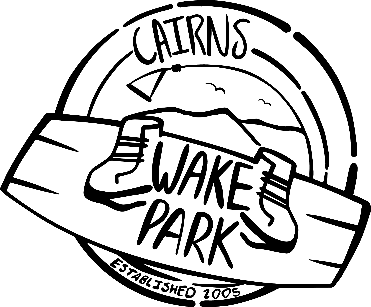 Winter Wonderland Wakeboarding EventRIDERS ENTRY FORMName	___________________________________ Age___________D/O/B    	__________________ Phone __________________________Email	_____________________________________Home cable    ___________________________________DIVISION (please )Kids Club boys competition			Kids Club girls competition	          for shredders under 10 years of age		        for shredders under 10 years of age10yrs and under boys competition		10yrs under girls competition	          (born 2014 or later)    				       (born 2014 or later)    13yrs and under boys competition	            13yrs and under girls competition     (born 2011 or later) 				       (born 2011 or later)15yrs and under boys competition	            15yrs and under girls competition     (born 2009 or later) 				        (born 2009 or later)18yrs and under mens competition 	    18yrs and under ladies competition   (born 2006 or later) 				       (born 2006 or later)Amateur mens competition			Amateur ladies competition	           Dodgy Dads competition			For dads with tricksOpen wakeskate competition		Open Mens competition			Open Ladies competition	           ENTRY FEE (please )Friday $29 for Throw for Dough		Saturday $49 for Traditionally Different	Sunday $49 for Features Only	Payment TypeVisa  Mastercard Card Name                                                           .Card Number                                                              .*When processing payment we will call for CVV number.Bank TransferAccount Name: Cairns Wake ParkBSB: 084 922Account Number: 891127426*When using bank transfer please use surname as your reference.______________________________________________________________Official Use			Date 	_______________________	Entry fee paid  				Credit		Cash									Debit		    Bank Transfer 	Staff Signature ___________________________Friday Schedule (Times TBA)Throw 4 dough – 2 kicker hits10yrs and under girls competition 10yrs and under boys competition13yrs and under girls competition 13yrs and under boys competition		15yrs and under girls competition               15yrs and under boys competition	            Amateur ladies competition Amateur mens competition	Dodgy Dads (*NEW by popular demand)18yrs and under ladies competition   18yrs and under mens competitionOpen wakeskate competitionOpen ladies competitionOpen mens competitionSaturday Schedule (Times TBA)Traditionally DifferentKids club (slow speed under age competitors with experience only)10yrs and under girls competition 10yrs and under boys competition13yrs and under girls competition 13yrs and under boys competition		15yrs and under girls competition               15yrs and under boys competition	            Amateur ladies competition Amateur mens competition	Dodgy Dads (*NEW by popular demand)		          18yrs and under ladies competition   18yrs and under mens competitionOpen wakeskate competitionOpen ladies competitionOpen mens competitionThrow for Dough FINALSSunday Schedule (Times TBA)Features Only10yrs and under girls competition 10yrs and under boys competition13yrs and under girls competition 13yrs and under boys competition		15yrs and under girls competition               15yrs and under boys competition	            Amateur ladies competition Amateur mens competition	Dodgy Dads (*NEW by popular demand)		          18yrs and under ladies competition   18yrs and under mens competitionOpen wakeskate competitionOpen ladies competitionOpen mens competitionAccommodation suggestionsAccommodation in the CBD; There are accommodation options to suit all budgets in the city, Cairns CBD. It is suggested to book close to the CBD if you prefer to be able to access restaurants etc after hours. The best deals are available on booking.com, trivago.com etc. Easy transfers to the park via the public bus system or Uber. Rooms at Global Backpackers are being held for us which is directly above Rattle and Hum & Cairns Night Markets. There are private queen rooms available which would suit families. Dorms with a private bathroom and facilities are an option if bunking in with a few riders. If this is for you, please call Global Backpackers directly Ph: 07 4031 1545 and mention you are a part of the wakeboarding competition for 10% off. Children are accommodated here also. Global is a great location, situated in the CBD, right on the esplanade where the nightlife, restaurants and lagoon area are all at your fingertips. www.globalbackpackers.com.au/cairns/waterfront/Accommodation closer to the Park; Lake Placid Rainforest Retreat. It is located 5 mins from the Wake Park. If you are only here to wakeboard and travel to and from the park fast, this option is perfect. There are basic cabins available at the Lake Placid Retreat which could suit families or if you are travelling with friends. Ph: 07 4039 2509 to make your booking. www.lakeplacidtouristpark.comThe park is approximately 15 minutes from the CBD, 5 mins from Lake Placid. We can provide a shuttle service to and from the park on Thursday, Friday, Saturday and Sunday for those who don’t have transport. We ask that you email us with your accommodation details to prebook the shuttle transfer. There will be a transfers timetable arranged once all pickup locations are determined. There are also Airbnb houses closer to the park (our suburb is Smithfield) and to the north (northern beaches – eg. Trinity Beach) which are also within 5-10 mins North of the park. There are local buses that run frequently which would be your best transport other than Uber.Please be aware that due to the event being held during peak tourist season and school holidays, accommodation in Cairns is filling fast so book in as soon as possible to avoid missing out.If you have any further questions, please don’t hesitate to email us at info@cairnswakepark.com.au and we will reply to assist as soon as possible.